Serhii Kvit’s Recipe on how to combat corruption in higher education 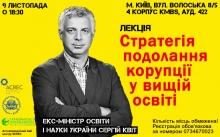 03.11.2016Corruption in higher education is one of the many problems in Ukraine. 60% of the population believe that the fight against corruption in institutes of higher education is needed to improve its quality. A former minister, Serhii Kvit, managed to launch certain reforms that dismissed these negative phenomena at the Master’s level. He will share his methods at his lecture entitled “Strategy for corruption eradication in higher education”, which will take place on November 9th, 2016 at 18.30 hours. at 8/5, Voloska Str., the 4th building, room 422, KMBS, Kyiv. The educational system shapes the outlook of young generation, thus an independent and pure system is needed. The prominence of corruption in higher education institutes encourages students to think that such form of informal relations as nepotism, bribes and other illegal practices are the norm and tolerable. This is especially problematic for students of law, who upon seeing such illegal practices will no longer believe in the sanctity of law and official legal procedures, understanding that problems can be settled without compliance to the law. Today no more than four tertiary-level institutes are free of corruption and the former president of one  (the National University Kyiv-Mohyla Academy) will share his strategy on the fight against corruption in higher education. To participate in the lecture, please, register at: http://bit.ly/2ff3z2L. We look forward to everyone that is interested in a fair and transparent higher education system in Ukraine. The event will take place at the Anti-Corruption Hub (ACREC). Tags: corruption in education 